UNIVERSIDAD DE PUERTO RICORECINTO DE RIO PIEDRASFACULTAD DE EDUCACION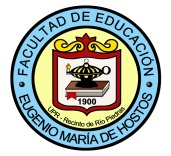                                                                             Bachillerato en Artes en Educación Secundaria                                                                    Estudios Sociales*Los estudiantes serán ubicados en estos cursos de acuerdo a la puntuación de aprovechamiento en el College BoardTotal 125 créditos												2012-2015B.A. Educación Secundaria ESTUDIOS SOCIALES42 crs	Cursos de Educación General6	Español*6	Inglés*6	Ciencias Sociales6	Ciencias Naturales	(3 crs en CIBI y  3 crs en CIFI)3	Pensamiento Lógico Matemático6 	Humanidades6	Literatura3	Arte38 crs	Cursos Medulares 3	FAED 4001, 4002, 4003			Seminario Reflexivo I, II, III3	EDFU 3011					Fundamento del Desarrollo Humano3	EDFU 3012					Fundamentos de la psicología educativa3	EDFU 3007					Fundamentos Sociales de la Educación3	EDFU 4019					Fundamentos Filosóficos de la Educación3	EDFU 3013					Evaluación del Aprendizaje4	EDPE 4126					Metodología para enseñar Estudios Sociales e Historia en la Escuela Secundaria4	EDPE 4349					Práctica en Enseñanza de Estudios Sociales en el Nivel Secundario3	EDES 4006					Naturaleza y Necesidades de los Educandos Excepcionales3	TEED 3018					Integración de la tecnología y el uso de la computadora en el currículo del nivel secundario3	EDPE 4255					Artes del Lenguaje en la Áreas Curriculares3	EDFU 4007					Principios de Investigación36 crs	Cursos de Concentración 3	GEOG 3150				Geografía Humana3	GEOG 3165				Geografía de Puerto Rico6	HIST 3111-3112				Historia de Estados Unidos I y II6	HIST 3211-3212				Historia Hispanoamericana I y II3	ECON 3005				Introducción a la Economía3	SOCI 3245					Principios de sociología3	CIPO 3011					Principios y Problemas en las Ciencias Políticas3	ANTR 3005     ó				Introducción a la Antropología Sociocultural	ANTR 3006				Introducción a la Antropología de la Cultura6	HIST 3241-3242				Historia de Puerto Rico I y II9 crs	Electivas Libres125	Total de créditos*	Los estudiantes serán ubicados en estos cursos de acuerdo a la puntuación de aprovechamiento en le College  Board en español e inglés.Además de la preparación académica y profesional requerida, así como otros requisitos, se ha propuesto que todo aspirante deberá tener un índice académico general y de concentración, según se indica a continuación:Revisado 2012-2015CréditosCursos RequeridosCursos RequeridosPre-RequisitosPRIMER AÑOPRIMER AÑOPrimer SemestrePrimer Semestre3ESPA*Español Básico I3INGL*Inglés Básico I3CISO 3121Ciencias Sociales I3CIBICiencias Biológicas3EDFU 3011Fundamento del Desarrollo HumanoSegundo SemestreSegundo Semestre3ESPA*Español Básico II3INGL*Inglés Básico II3CISO 3122Ciencias Sociales II3EDFU 3012Fundamentos de la Psicología EducativaEDFU 30111FAED 4001Seminario Reflexivo Profesional IConcurrente EDFU 30123CIFICiencias FísicasSEGUNDO AÑOSEGUNDO AÑOPrimer SemestrePrimer Semestre3 _____Pensamiento Lógico Matemático3_____Literatura3HIST 3241Historia de Puerto Rico I3HIST 3111Historia de Estados Unidos I3EDFU 3007Fundamentos Sociales de la Educación3HUMA ____Humanidades ISegundo SemestreSegundo Semestre3TEED 3018Integración de la tecnología y el uso de la computadora en el currículo del nivel secundario3EDFU 4019Fundamentos Filosóficos de la Educación3HIST 3112Historia de Estados Unidos IIHIST 31113HIST 3242Historia de Puerto Rico IIHIST 32413HUMA ____Humanidades II3CIPO 3011Principios y Problemas en las Ciencias PolíticasTERCER AÑOTERCER AÑOPrimer SemestrePrimer Semestre3EDFU 4007Principios de Investigación3Electiva Libre 3_____Literatura3EDES 4006Naturaleza y necesidades de los Educandos Excepcionales3ANTR 3006    ó   ANTR 3005Introducción a la antropología sociocultural     óIntroducción a la antropología de la cultura3EDFU 3013Evaluación del AprendizajeEDFU 3011 y EDFU 3012Segundo SemestreSegundo Semestre3HIST 3211Historia Hispanoamericana I3ECON 3005Introducción a la Economía3GEOG 3150Geografía Humana3SOCI 3245Principios de sociología  3____ArteCUARTO AÑOCUARTO AÑOPrimer SemestrePrimer Semestre41EDPE 4126FAED 4002Teoría y Metodología para la Enseñanza de Estudios Sociales e Historia en la Escuela Secundaria  (Es requisito asistir a Zona de Talleres de Escritura)Seminario Reflexivo Profesional IIEl 85% de cursos de concentración con C ó más, y el 85% de los cursos medulares y de educación general y FAED 4001Concurrente con Edpe 41263HIST 3212Historia Hispanoamericana IIHIST 32113Electiva Libre3CIPO 3011Principios y Problemas en las Ciencias Políticas3GEOG 3165Geografía de Puerto Rico3EDPE 4255Artes del Lenguaje en la Áreas CurricularesSegundo SemestreSegundo Semestre41EDPE 4349FAED 4003Práctica en Enseñanza de Estudios Sociales en el Nivel SecundarioSeminario Reflexivo Profesional IIIEDPE 4126 y 95% de los cursos aprobados.Concurrente con EDPE 4349 (Prerrequisitos: FAED 4001 y FAED 4002)3____Electiva LibreAÑO ESCOLARINDICE ACADEMICO GENERAL Y DE CONCENTRACION O ESPECIALIDAD (ESCALA 0.00 – 4.00)2009 hasta el 30 de junio de 20132.501 de julio 2013 hasta el 30 de junio 20162.801 de julio de 2016 EN ADELANTE3.00